Publicado en San Ramón, CA el 15/05/2023 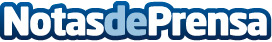 Grid Dynamics presenta un kit de inicio de diseño de productos de IA generativa para empresasEl Generative AI Product Design Starter Kit proporciona modelos de referencia y flujos de trabajo para idear, editar, rediseñar y recontextualizar los diseños de productos de consumoDatos de contacto:Cary Savas+1 650 523 5000Nota de prensa publicada en: https://www.notasdeprensa.es/grid-dynamics-presenta-un-kit-de-inicio-de Categorias: Internacional Inteligencia Artificial y Robótica Software Innovación Tecnológica http://www.notasdeprensa.es